Trades	Access	Common	CoreLine B: Employability SkillsCompetency B-3: Use InterpersonalCommunication Skills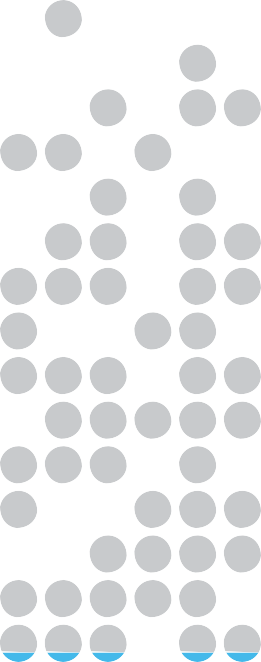 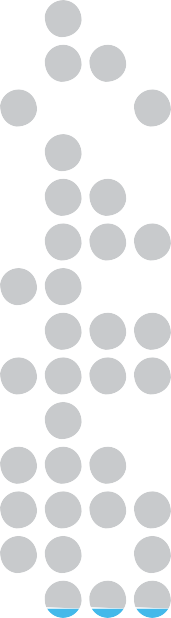 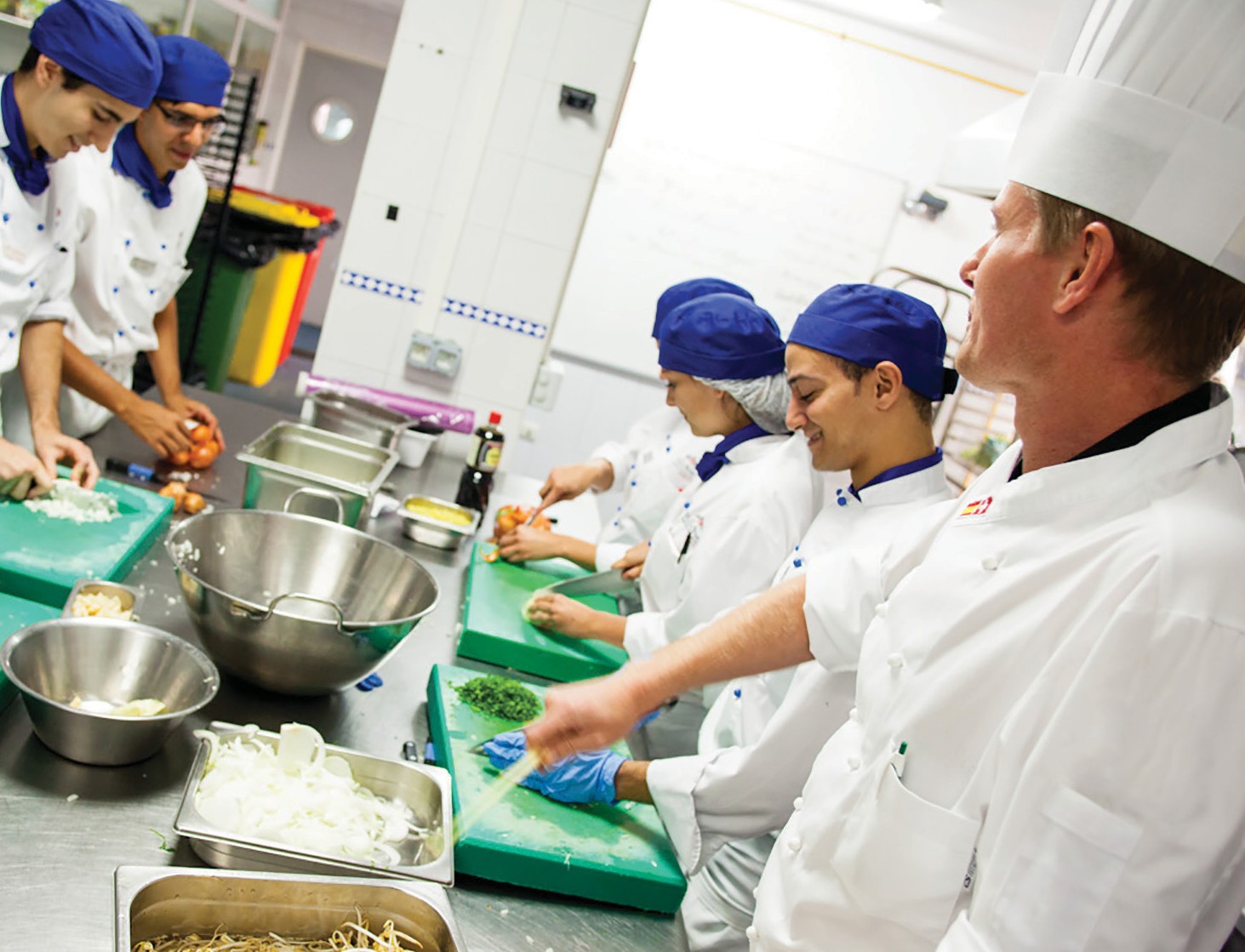 B.C. Open Textbook Project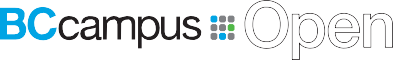 open.bccampus.caTrades Access			COMMON CORELine B: Employability Skills Competency B-3: Use InterpersonalCommunication SkillsAcknowledgments and CopyrightTo learn more about BCcampus Open Textbook project, visit http://open.bccampus.ca© Camosun College. The Trades Access Common Core resources are licensed under the Creative Commons Attribution 4.0 Unported Licence ( http://creativecommons.org/licenses/by/4.0/ ), except where otherwise noted. Under this licence, any user of this textbook or the textbook contents herein must provide proper attribution as follows:If you redistribute this textbook in a digital format (including but not limited to EPUB, PDF, and HTML), then you must retain on every page the following attribution: Download for free at http://  open.bccampus.ca/find-open-textbooks/If you redistribute this textbook in a print format, then you must include on every physical page the following attribution: Download for free at http://open.bccampus.ca/find-open-textbooks/If you redistribute part of this textbook, then you must retain in every digital format page view (including but not limited to EPUB, PDF, and HTML) and on every physical printed page the following attribution: Download for free at http://open.bccampus.ca/find-open-textbooks/If you use this textbook as a bibliographic reference, then you should cite it as follows: BCcampus, Name of Textbook or OER. DATE. http://open.bccampus.ca/find-open-textbooks/.For questions regarding this licensing, please contact opentext@bccampus.caAll images copyright BC Industry Training Authority are licensed under the Creative Commons Attribution-NonCommercial-ShareAlike 4.0 licence.http://creativecommons.org/licenses/by-nc-sa/4.0/The issuing/publishing body is Crown Publications, Queen’s Printer, Ministry of Technology, Innovation and Citizens’ Services.BCcampus would like to acknowledge the following individuals and organizations for their contributions in producing the Trades Access Common Core Open Textbook resources.BCcampusOpen Education Team Hilda Anggraeni, GraphicsCamosun CollegeOlaf Nielsen, Chair, Trades Development and Special Projects, School of Trades and Technology Nannette Plant, Manager, Enterprise Point Operations & Special Projects, Office of the VP Strategic DevelopmentRod Lidstone, Instructor, Plumbing and Pipe Trades, Lead Writer/Reviewer Brian Coey, Instructor, Sheet Metal and Metal Fabrication, Writer/Reviewer Zack (Richard) Zajchowski, Writer/Reviewer”Matt Zeleny, Camosun Innovates, 3D imagingOpen School BCMonique Brewer, DirectorAdrian Hill, Instructional DesignerDennis Evans, Image Coordinator, Photographer, Graphics, Production Technician (layout) Farrah Patterson, Production TechnicianIndustry Training Authority of BCThe ITA works with employers, employees, industry, labour, training providers, and government to issue credentials, manage apprenticeships, set program standards, and increase opportunities in approximately 100 BC trades. Among its many functions are oversight of the development of training resources that align with program standards, outlines, and learning objectives, and authorizing permission to utilize these resources (text and images).Erin Johnston, Director of Training Delivery Cory Williams, Manager, Industry RelationsPublishing Services, Queen’s PrinterSpencer Tickner, Director of QP Publishing Services Dwayne Gordon, Manager, Electronic PublishingOctober 2015, Version 1To order print copies of any of the Trades Access Common Core resources, please contact us:Crown Publications, Queen’s Printer PO Box 9452 Stn Prov Govt563 Superior St, 3rd Floor Victoria, BC V8W 9V7 Phone: 250-387-6409Toll Free: 1-800-663-6105Fax: 250-387-1120crownpub@gov.bc.ca  www.crownpub.bc.caIntellectual Property ProgramIlona Ugro, Copyright Officer, Ministry of Technology, Innovation and Citizens’ Services, Province of British ColumbiaCreative Commons AttributionsPortions of the material included in the Line B resources were originally published in Open School BC’s Communications 11 and Communications 12 courses, and is licensed under the Creative CommonsAttribution-NonCommercial ShareAlike 4.0 licence. http://creativecommons.org/licenses/by-nc-sa/4.0/Cover photo: (https://commons.wikimedia.org/wiki/File:Experiential_Learning_facilities_at_les_Roches_Marbella.jpg) by CookiesBrownie under CC BY SA 3.0 (https://creativecommons.org/licenses/by-sa/3.0/deed.en)Figure attributions for Competency B-3, Learning Task 1 include:Figure 2 Content Face (https://upload.wikimedia.org/wikipedia/commons/d/d7/Content_Face.jpg) Cautious Face (https://upload.wikimedia.org/wikipedia/commons/e/e2/Cautious_Face.jpg) Trusting Face (https://commons.wikimedia.org/wiki/File:Trusting_Face.jpg)Startled Face (https://commons.wikimedia.org/wiki/File:Startled_Face.jpg)Thrilled Face (https://upload.wikimedia.org/wikipedia/commons/8/82/Thrilled_Face.jpg)Pleased Face (https://commons.wikimedia.org/wiki/File:Pleased_Face.jpg) by Barry Langdon-Lassagne is CC BY 3.0 (https://creativecommons.org/licenses/by/3.0/us)Figure attributions for Competency B-3, Learning Task 3 include:Figure 1 Donna-Jean Nicholson First Sec (Development Cooperation) AusAID with Virginia Dawson of Oxfam touring the Internally displaced people camp around Dilli Hospital, Timor Leste, 2008.(https://flic.kr/p/hhVjZ7) by Department of Foreign Affairs and Trades (https://www.flickr.com/photos/  dfataustralianaid/) under CC BY 2.0 (https://creativecommons.org/licenses/by/2.0/)ForewordThe BC Open Textbook Project began in 2012 with the goal of making post-secondary education in British Columbia more accessible by reducing student cost through the use of openly licensed textbooks. TheBC Open Textbook Project is administered by BCcampus and is funded by the British Columbia Ministry of Advanced Education.Open textbooks are open educational resources (OER); they are instructional resources created and shared in ways so that more people have access to them. This is a different model than traditionally copyrighted materials. OER are defined as teaching, learning, and research resources that reside in the public domain or have been released under an intellectual property licence that permits their free use and repurposing by others (Hewlett Foundation). Our open textbooks are openly licensed using a Creative Commons licence, and are offered in various e-book formats free of charge, or as printed books that are available at cost. For more information about this project, please contact opentext@bccampus.ca. If you are an instructor who is using this book for a course, please let us know.PrefaceThe concept of identifying and creating resources for skills that are common to many trades has a long history in the Province of British Columbia. This collection of Trades Access Common Core (TACC) resources was adapted from the 15 Trades Common Core line modules co-published by the IndustryTraining and Apprenticeship Commission (ITAC) and the Centre for Curriculum Transfer and Technology (C2T2) in 2000-2002. Those modules were revisions of the original Common Core portion of the TRAC modules prepared by the Province of British Columbia Ministry of Post-Secondary Education in 1986. The TACC resources are still in use by a number of trades programs today and, with the permission from the Industry Training Authority (ITA), have been utilized in this project.These open resources have been updated and realigned to match many of the line and competency titles found in the Province of BC’s trades apprenticeship program outlines. A review was carried out to analyze the provincial program outlines of a number of trades, with the intent of finding common entry-level learning tasks that could be assembled into this package. This analysis provided the template for the outline used to update the existing modules. Many images found in ITA apprentice training modules were also incorporated into these resources to create books that are similar to what students will see when they continue their chosen trades training. The project team has also taken many new photographs for this project, which are available for use in other trades training resources.The following list of lines and competencies was generated with the goal of creating an entry-level trades training resource, while still offering the flexibility for lines to be used as stand-alone books. Thisflexibility—in addition to the textbook content being openly licensed—allows these resources to be used within other contexts as well. For example, instructors or institutions may incorporate these resources into foundation-level trades training programming or within an online learning management system (LMS).Line A – Safe Work PracticesA-1 Control Workplace HazardsA-2 Describe WorkSafeBC RegulationsA-3 Handle Hazardous Materials SafelyA-4 Describe Personal Safety PracticesA-5 Describe Fire SafetyLine B – Employability SkillsB-1 Apply Study and Learning SkillsB-2 Describe Expectations and Responsibilities of Employers and EmployeesB-3 Use Interpersonal Communication SkillsB-4 Describe the Apprenticeship SystemLine C –Tools and EquipmentC-1 Describe Common Hand Tools and Their UsesC-2 Describe Common Power Tools and Their UsesC-3 Describe Rigging and Hoisting EquipmentC-4 Describe Ladders and PlatformsLine D – Organizational SkillsD-1 Solve Trades Mathematical ProblemsD-2 Apply Science Concepts to Trades ApplicationsD-3 Read Drawings and SpecificationsD-4 Use Codes, Regulations, and StandardsD-5 Use Manufacturer and Supplier DocumentationD-6 Plan ProjectsLine E – Electrical FundamentalsE-1 Describe the Basic Principles of ElectricityE-2 Identify Common Circuit Components and Their SymbolsE-3 Explain Wiring ConnectionsE-4 Use MultimetersAll of these textbooks are available in a variety of formats in addition to print:PDF—printable document with TOC and hyperlinks intactHTML—basic export of an HTML file and its assets, suitable for use in learning management systemsReflowable EPUB—format that is suitable for all screen sizes including phonesAll of the self-test questions are also available from BCcampus as separate data, if instructors would like to use the questions for online quizzes or competency testing.About This BookIn an effort to make this book a flexible resource for trainers and learners, the following features are included:An introduction outlining the high-level goal of the Competency, and a list of objectives reflecting the skills and knowledge a person would need to achieve to fulfill this goal.Discrete Learning Tasks designed to help a person achieve these objectivesSelf-tests at the end of each Learning Task, designed to informally test for understanding.A reminder at the end of each Competency to complete a Competency test. Individual trainers are expected to determine the requirements for this test, as required.Throughout the textbook, there may also be links and/or references to other resources that learners will need to access, some of which are only available online.Notes, cautions, and warnings are identified by special symbols. A list of those symbols is provided below.Symbols LegendImportant: This icon highlights important information.Poisonous: This icon is a reminder for a potentially toxic/poisonous situation.Resources: The resource icon highlights any required or optional resources.Flammable: This icon is a reminder for a potentially flammable situation.Self-test: This icon reminds you to complete a self-test.Explosive: This icon is a reminder for a possibly explosive situation.Safety gear: The safety gear icon is an important reminder to use protective equipment.Electric shock: This icon is a reminder for potential electric shock.Safety AdvisoryBe advised that references to the Workers’ Compensation Board of British Columbia safety regulations contained within these materials do not/may not reflect the most recent Occupational Health and Safety Regulation. The current Standards and Regulation in BC can be obtained at the following website: http://  www.worksafebc.com.Please note that it is always the responsibility of any person using these materials to inform him/herself about the Occupational Health and Safety Regulation pertaining to his/her area of work.BCcampus January 2015DisclaimerThe materials in the Trades Access Common Core Open Textbook project are for use by students and instructional staff and have been compiled from sources believed to be reliable and to represent best current opinions on these subjects. These manuals are intended to serve as a starting point for good practices and may not specify all minimum legal standards. No warranty, guarantee or representation is made by BCcampus as to the accuracy or sufficiency of the information contained in these publications. These manuals are intended to provide basic guidelines for trade practices. Do not assume, therefore, that all necessary warnings and safety precautionary measures are contained in this module and that other or additional measures may not be required.ContentsIntroductionNo matter what your job is, you will need to communicate with other people. Your communication skills determine how successfully you receive and transmit information. Communication is arguably the most important of all life skills and plays a significant role in all aspects of work and home life. Communication is verbal, written, and non-verbal, and everygesture, voice inflation, or facial movement speaks volumes and conveys information to others.An effective communicator is also an active listener.  Employers actively seek out Individuals who are good communicators.ObjectivesWhen you have completed the Learning Tasks in this Competency, you will be able to:describe the principles of communicationdescribe effective listening techniquesdescribe the procedures for giving and receiving feedbackdescribe assertive communicationdescribe conflict resolution techniquesdescribe effective problem solving and decision makingResourcesYou will be required to reference publications and videos available online.COMPETENCY B-3: USE INTERPERSONAL COMMUNICATION SKILLS                               LEARNING TASK 1LEARNING TASK 1Describe the principles of communicationCommunication is the act of transferring information from one person or place to another. It can be verbal, non-verbal, written, or visual (e.g., photographs, diagrams, symbols). The purpose of communication is to understand and to be understood, and it involves expressing thoughts, ideas, and feelings.Interpersonal communication is a process by which we exchange information, feelings, and meaning with others through verbal and non-verbal messages. It is face-to-face communication.It is impossible for humans not to communicate. Even when we are not speaking, we are still communicating through our body language. We spend about 75% of our days communicating in some way: about 9% is spent writing, 16% reading, 30% talking, and 45% listening. Effective communication is one of the most important skills that people need in their personal lives and in their work lives.Figure 1 — All aspects of communication are integral to building good working relationships.Verbal communicationVerbal communication is how we express ourselves in words, both spoken and written. Spoken language includes enunciation, pauses, stutters, emphasis, and word choice. Spoken language can occur in face-to-face encounters, by telephone, by voice mail, on television, by Web conferencing, or on radio.Written communicationWritten communication can be in the form of letters, handwritten notes, emails, text or instant messages, faxes, books, newspapers, magazines, and signs. Increasingly, daily writtencommunication takes the form of emails and text messages. While these messages may be brief, the potential for miscommunication is significant.In general, people are better at communicating and interpreting tone in vocal messages than in text-based messages. In emails and text messages, where there is a tendency to reduce theCOMPETENCY B-3: USE INTERPERSONAL COMMUNICATION SKILLS                                         LEARNING TASK 1number of words in a message and use abbreviations or slang, the recipient may miss the full meaning or tone intended.To reduce miscommunication:Determine how the information should best be communicated.If the subject of your communication is sensitive, consider talking by phone or meeting in person to convey your message rather than sending an email or text message.Take your time to compose your message.Think about the words you’re writing from the recipient’s perspective.Use the KISS principle and “keep it super simple.” The more simply something is stated, the less opportunity there is for confusion or misunderstanding. In the absence of body language and voice tone, the receiver can only rely on the written word.Never use email or social networking tools when you are angry or upset. Always wait until you are calm and composed before addressing an issue.Non-verbal communicationIn 1967, a University of California, Los Angeles (UCLA) study found that more than 90% of face- to-face communication between people is non-verbal (Mehrabian and Ferris, 1967). Non-verbal communication is communication without words. That’s why it’s often referred to as “body language.” It includes facial expressions, gestures, body movements, posture, and eye contact.Often a person’s body language reveals his or her thoughts and feelings more directly than spoken words. Generally, when people are feeling confident, their stance is strong and they easily make contact with others. When people are flirting, they can be seen playing with their hair, arching their bodies, and standing close to another person. How you use body language can attract or detract from the message that you want to communicate.Some elements of body language are discussed below.Facial expressionsThe most obvious indicator of emotions is facial expressions. By observing a smile, laughter, tears, a frown, or even the level of eye contact, you can tell much about how a person is feeling.COMPETENCY B-3: USE INTERPERSONAL COMMUNICATION SKILLS                            LEARNING TASK 1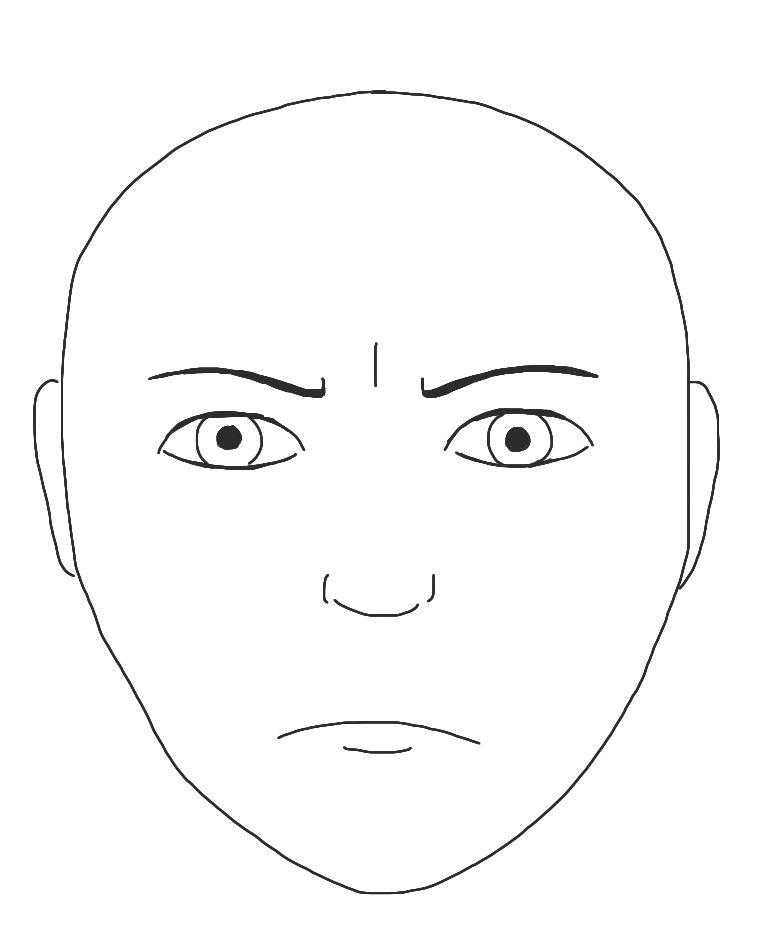 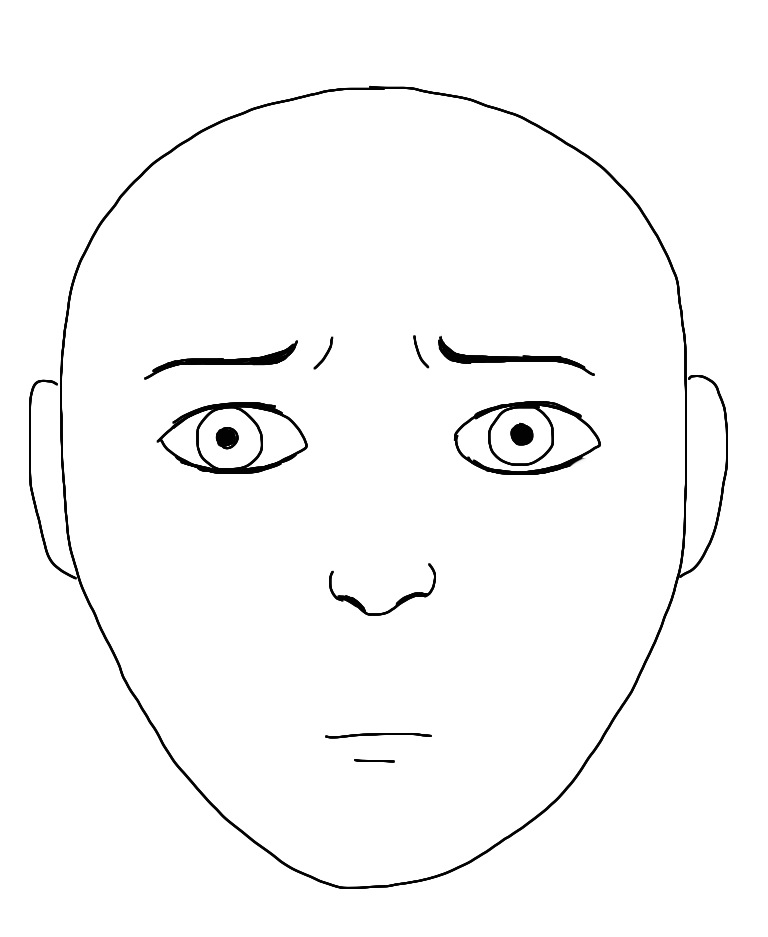 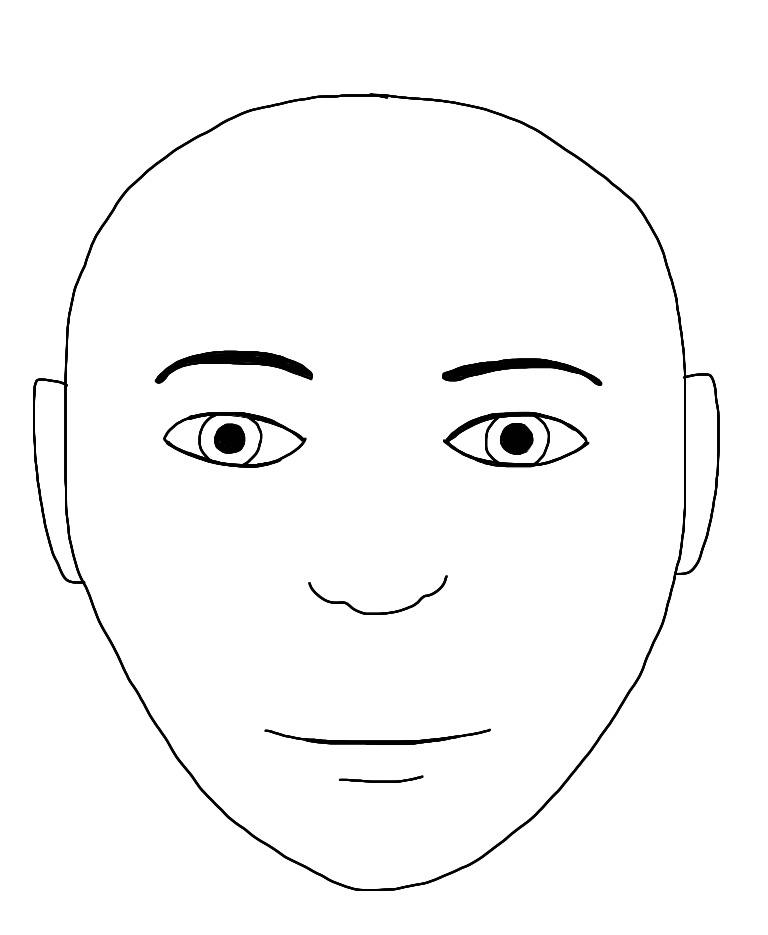 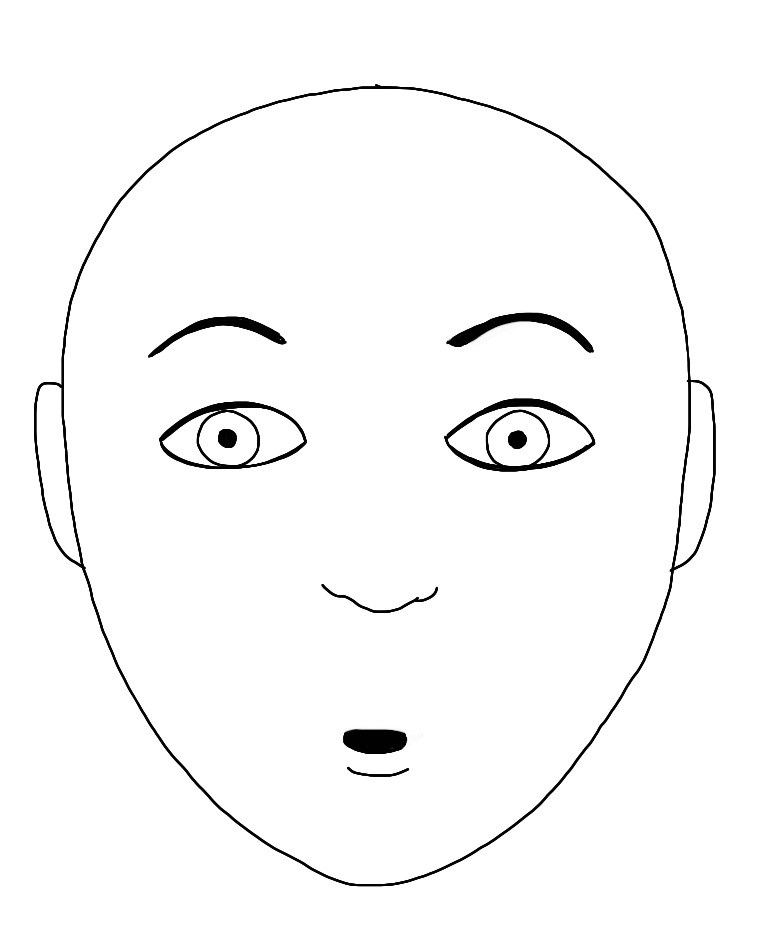 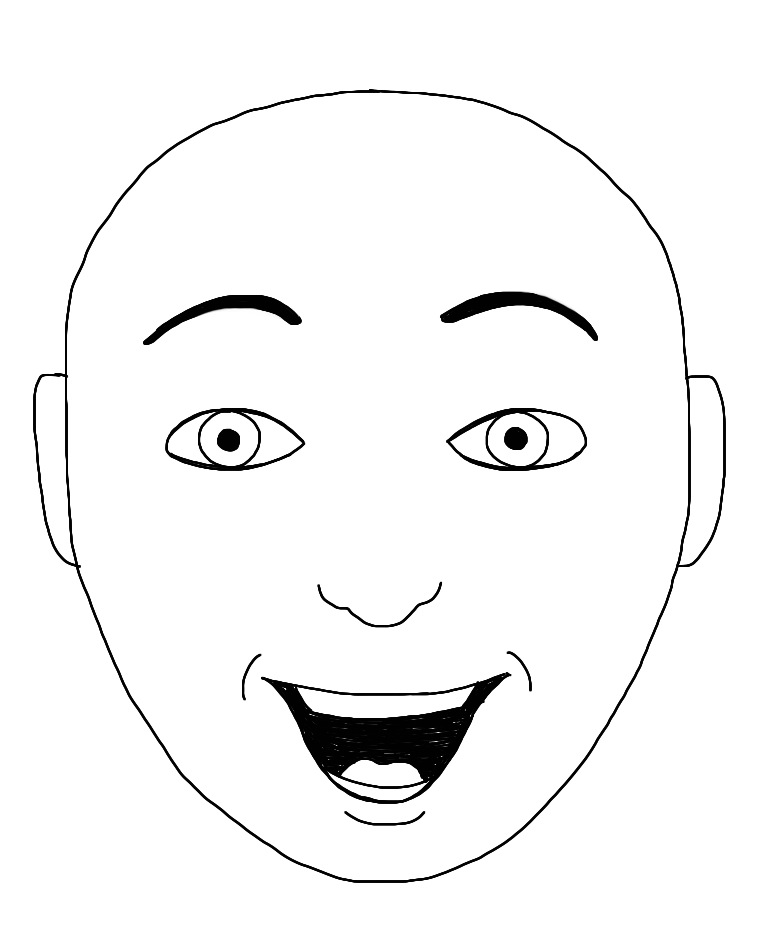 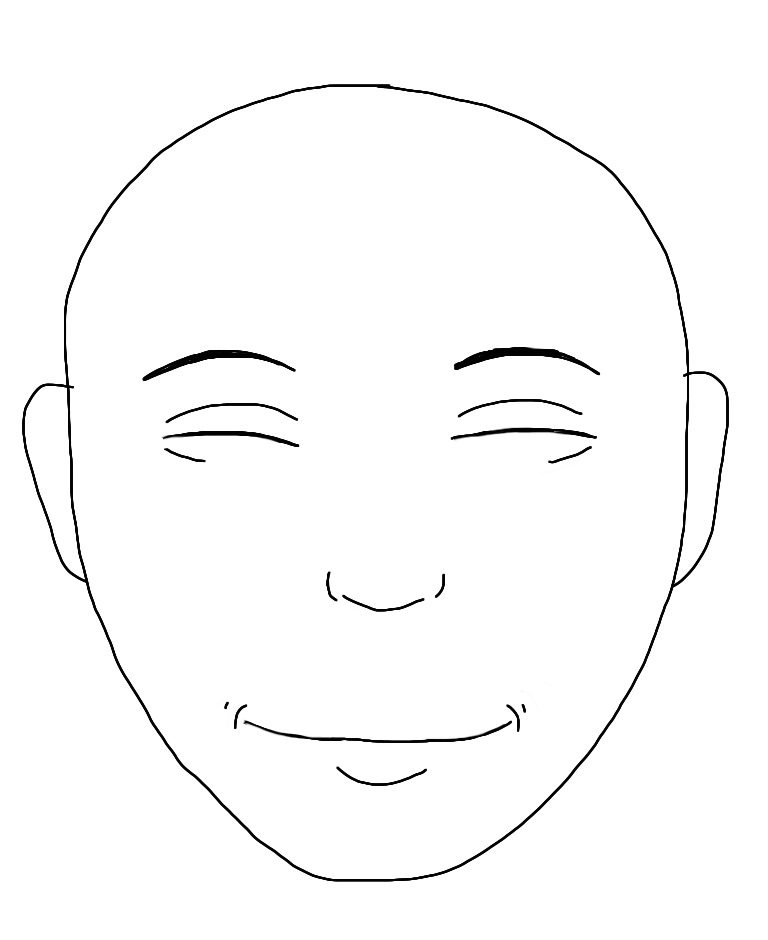 Figure 2 — Your facial expressions can often convey more than your words.AppearanceYour personal appearance also communicates an impression. The clothes and accessories you wear, the colours and styles you choose, as well as the piercings and/or tattoos you have all communicate a message about who you are and what you value.Personal spaceThe distance you maintain between yourself and others will vary with the nature of the activity and the emotion involved. For example, people tend to communicate in close proximity if they are affectionate or angry, but at a distance if they are afraid or have a dislike.Culture also plays a role in determining personal space. In North America, people tend to keep each other at arm’s length. In some other cultures, individuals stand very close to one another; in others they put significantly more distance between them.COMPETENCY B-3: USE INTERPERSONAL COMMUNICATION SKILLS                                         LEARNING TASK 1Misinterpreting body languageBody language, like verbal communication, can be misinterpreted. You might see a woman stomping her foot and think she must be angry. But maybe she’s just trying to get mud off her shoe! Or perhaps you think a co-worker you are talking to is upset with you because his arms are crossed, but maybe he’s just cold.You shouldn’t focus on just one non-verbal signal and think you’re interpreting effectively. You need to look at the whole package of both verbal and non-verbal cues to better understand what’s being communicated.Cultural differencesBody language also varies from culture to culture and even from region to region in some countries. The smile may be the one and only gesture that can be understood worldwide.On large job sites or in other countries, you may be working with individuals from several different cultures, and body language displayed by your supervisors and co-workers may differ from your own. As already noted, North Americans usually converse about an arm’s length apart, but people from other cultures may keep more or less space between them. As well, while maintaining direct eye contact is considered positive for most North Americans, people from other cultures may view it as being confrontational or a sign of disrespect, and therefore they avoid eye contact, particularly with persons of authority.An understanding of body language is something you will need to acquire when working with others. If your work or travels take you to other countries, understanding the differences between cultures can greatly improve your working relationships and reduce conflict on the job site.Effective listeningTo ensure that you are an effective listener, make sure you provide signals that indicate you’re engaged. Make eye contact and use verbal cues or nodding to show that you’re following the conversation. To indicate that you understand what’s been communicated, ask questions or paraphrase what you’ve heard. Try to use “open” body language; that is, don’t cross your arms or slouch. Good posture is a way of conveying alertness, and it indicates that you’re paying attention.COMPETENCY B-3: USE INTERPERSONAL COMMUNICATION SKILLS                              LEARNING TASK 1Working in groupsWorking in the trades usually includes working with others. Whether you are communicating with only one other person or you are in a group setting, effective communication skills are equally important.As you have learned, effective communication spans a variety of different forms, including spoken, written, and non-verbal communication. When working in groups, respecting the principles of effective communication is especially important, as the possibility of interrupting, misinterpreting, or being interrupted or misinterpreted is even greater when more people are involved.Effective communication is the cornerstone of strong relationships and is one of the factors that helps people work well in groups, whether at home, in school, or in the workplace. Figure 3 lists some of the factors that constitute both effective and ineffective communication when working with others.Figure 3 — Examples of effective and ineffective communicationAt times we all communicate effectively, and at other times we fall short of perfection. As with any skill, some people are innately better at communicating than others. As you learn to develop or hone your communication skills, think about those people who have the strongest impact on your ability to express your thoughts, feelings, and attitudes. These people are generally parents, siblings, teachers, coaches, team members, co-workers, and other role models in your life.COMPETENCY B-3: USE INTERPERSONAL COMMUNICATION SKILLS                                         LEARNING TASK 1When working in groups it is also important to use formal or information communication appropriately, depending on the individuals involved.Formal communication has conventions that govern spoken and written words and body language.Informal communication is much more relaxed, with fewer rules and conventions. Figure 4 illustrates some of the differences between formal and informal communication.Figure 4 — Informal and formal communicationYou may use more than one type of communication with the same individual. For example, you may use formal communication with a family member or friend in a working context when you are both part of a team. Informal communication may be limited to when you are alone with the individual or strictly outside of the office or work site.Misunderstandings can have a negative impact on the work environment if they are not corrected quickly and constructively. A negative group environment can affect individuals’ motivation, which in turn can affect productivity. When people are not feeling good about what they’re doing, their ability to remain on task and do good work is often compromised.Having discussions in a quiet setting without distractions can go a long way toward communicating effectively. While word choice determines factual information, voice quality or tone of voice expresses how a person truly feels. Just by listening to the way words are spoken, you can distinguish between boredom, sarcasm, annoyance, humour, fear, and excitement.Voice quality includes the rate of speech (how quickly or slowly you speak), pitch (how high or low your voice sounds), and volume (how loud we speak).When you are listening to someone speak, make sure you are paying careful attention to what is being said. Hearing is just as important as being heard!COMPETENCY B-3: USE INTERPERSONAL COMMUNICATION SKILLS                                 LEARNING TASK 1Here are some basic guidelines that may prove useful to you when working in groups:Avoid interrupting while someone else is talking.Before either accepting or rejecting the ideas of others, take some time to reflect on them. Always try to put yourself into others’ shoes and understand their point of view.If you must disagree with the ideas of others, do so without being condescending or rude.When working in a group setting, try to withhold your personal values, opinions, or prejudices if they are not relevant to your work.Try to build on the ideas of others during meetings. This creates a constructive, collaborative atmosphere. Staying positive is also an important feature of effective communication. Complaining and talking behind people’s backs at work (or even when you’re not at work) is disrespectful and can lead to a negative working atmosphere.Now complete the Learning Task Self-Test.COMPETENCY B-3: USE INTERPERSONAL COMMUNICATION SKILLS                                        LEARNING TASK 1Self-Test 1Communication is the act of transferring information from one person to another.TrueFalseWhich of the following are forms of communication?Visual and writtenVerbal and non-verbalAll of the aboveNone of the aboveInterpersonal communication is the exchange of information, feelings, and meanings through verbal and non-verbal messages.TrueFalseIf you are a good talker, you are a good communicator.TrueFalseApproximately what percentage of our day is spent communicating?What is the most widely used form of communication?TalkingWritingReadingListeningCOMPETENCY B-3: USE INTERPERSONAL COMMUNICATION SKILLS                               LEARNING TASK 1Verbal communication is how we express ourselves in words and includes enunciation, pauses, and stutters.TrueFalseThe potential for miscommunication through short communication by email or text is insignificant.TrueFalseIn what format do people best communicate and interpret tone?TextsLettersEmailsVocal messagesWhy is the KISS principle used?People are simple.Not everyone is able to understand complex communications.The more simply something is stated, the less opportunity there is for confusion.The more complexly something is stated, the less opportunity there is for confusion.Which of the following is considered non-verbal communication?Facial expressions and body languagePersonal space and personal appearance.All of the aboveNone of the aboveBody language is the same regardless of where you come from or what your culture is.TrueFalseCOMPETENCY B-3: USE INTERPERSONAL COMMUNICATION SKILLS                                          LEARNING TASK 1There are cultural differences in how people communicate and what is considered acceptable.TrueFalseWhich of the following is not an example of open body language?Staying alertSitting and facing the speakerClosing your eyes while an individual is speakingNodding to acknowledge you’ve heard what was saidA negative group environment can harmfully impact the motivation of co-workers and reduce productivity.TrueFalseWhich of the following does not constitute effective communication?Being an active listenerAccepting people’s differencesTreating all people with respectProviding conditional acceptanceEffective communication promotes understanding.TrueFalseIn general, with whom is a more formal communication style used?SuppliersFriends and colleaguesEmployers, supervisors, and clientsColleagues, friends, suppliers, and clientsAn informal communication style is used more with employers than with friends.TrueFalseCOMPETENCY B-3: USE INTERPERSONAL COMMUNICATION SKILLS                                 LEARNING TASK 2LEARNING TASK 2Describe effective listening techniquesListening is critical to learning and an important part of the communication process. In a  training institution some of the course material may be delivered through lectures, through audio, and through verbal instructions. Even with practical demonstrations and instructional videos, much of the content is delivered through the spoken word. If you are not fully involved in listening, you will miss some important information and can easily be distracted. On a job site, effective listening can be critical in ensuring the safety of you and your co-workers, and ensuring that a job is completed accurately and on time.Active listeningActive listening is a way of listening and responding to another person so that the message is fully understood. The following are several techniques that you can use to demonstrate active listening. The techniques you use will vary depending on the situation. For example, active listening during a lecture will require different techniques than active listening about a personnel matter at the job.ConcentrateEliminate distractions. Shut off shop equipment, radios, or other competing sounds. Try to put personal problems aside. Limit engagement in other activities such as texting or working on other assignments. If you are having difficulty concentrating, use techniques to keep your mind from wandering. This may include taking very brief notes or jotting down questions you might want to ask at the appropriate time.EmpathizePut yourself inside the speaker’s thoughts and feelings to better understand what he or she is saying to you. Suspend your own judgment and position until you clearly understand the other person’s perspective.Listen for feelingsTry to “listen between the lines” to understand the attitudes, needs, and motives behind the words. Changes in volume and tone, as well as non-verbal clues such as facial expressions and gestures, can help you determine how the speaker is feeling.COMPETENCY B-3: USE INTERPERSONAL COMMUNICATION SKILLS                                          LEARNING TASK 2ConnectUse “listener-friendly” body language: make eye contact with the speaker or focus on the audio or visual presentation at hand. Try to connect the information you are hearing with what you may have previously learned or already know. Pay attention to any visuals that may accompany the audio, such as, an instructor writing on a board or asking you to look at a visual in your textbook or online while they continue speaking.ValidateEven if you don’t agree with what the speaker is saying, it is important that the person knows you are listening and that you understand what they have said. Use nods and “uh-huhs” and respectful comments that show you have heard what was said.ParaphraseWhen the speaker has finished talking, repeat in your own words what the speaker said so they know they have been understood.ClarifyAsk questions to get more information, especially if you’re not clear on what was said. It is important to take your cues from the presenter on when to ask questions. While someinstructors may ask you to interrupt and ask questions at any time, others may ask you to hold questions until the appropriate time.ParticipateParticipate in discussions and respond to questions.Now complete the Learning Task Self-Test.COMPETENCY B-3: USE INTERPERSONAL COMMUNICATION SKILLS                                LEARNING TASK 2Self-Test 2Listening is not part of the communication process.TrueFalseActive listening is a way of listening and responding to another person so that the message is fully understood.TrueFalseYou are in a meeting with your colleagues. What is required in order to send effective messages?Listening and non-verbal communicationBoth verbal and non-verbal communicationVerbal communication and facial expressionsListening, non-verbal, and verbal communicationCOMPETENCY B-3: USE INTERPERSONAL COMMUNICATION SKILLSLEARNING TASK 3LEARNING TASK 3Describe the procedures for giving and receiving feedbackThe ability to give and receive feedback is integral to a healthy working relationship. Feedback is intended to provide information and observations about an individual’s work behaviouror performance and can be positive and/or negative. All too often feedback is perceived as negative and associated with criticism. However, if given in the right way and at the right time, feedback can be highly beneficial for both the giver and the receiver.Sending messagesIf half of communication is listening, the other half is speaking and expressing thoughts and feelings in a clear way. Sending effective messages includes both verbal communication (the words you use) and non-verbal communication (body language).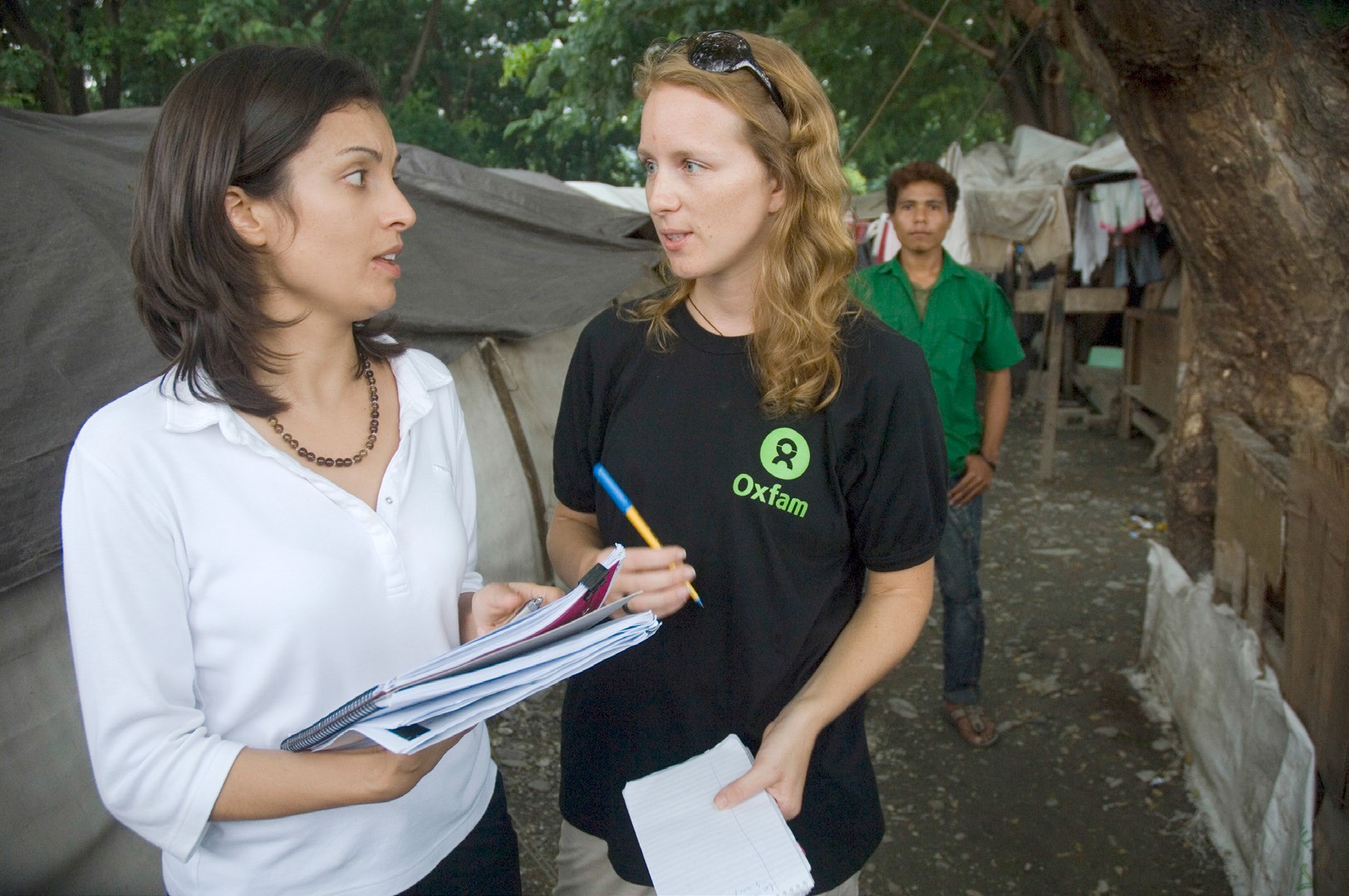 Figure 1 — Giving and receiving feedback includes being aware of body language and facial expressionsEffective feedback should let the receiver know which behaviour or performance is desired and which is not. It should allow both the giver and the receiver the opportunity to ask questions and get further clarification, and it can result in discussions that can benefit both parties.Effective feedback can also lead to advice or recommendations on how to handle an issue or situation better in the future.COMPETENCY B-3: USE INTERPERSONAL COMMUNICATION SKILLS                                          LEARNING TASK 3As an apprentice, you should receive a lot of feedback from your employer, supervisor, co- workers, and even clients. You’ll get feedback on the job site, and if you work for a larger company you may also have a performance review that will provide you with feedback. Should you not be receiving any feedback, take the initiative to ask your employer or co-workers to comment on your performance.Constructive criticismConstructive criticism is feedback aimed at collaboratively improving the overall performance of an individual or quality of a service. It often includes suggestions for positive change or improvement.Guidelines for giving and taking feedbackThe following are general guidelines on how to give feedback:Relax and take a few deep breaths if you are anxious.Remain respectful and calm at all times. If you are angry or unable to control your emotions, wait until you have calmed down.Remember that feedback is both positive and negative. Make sure the information you convey does not focus only on only one or the other.Provide the feedback in an appropriate location. Negative feedback should be given in private space without interruption.Put your feedback into context, particularly if it is negative. This will help the receiver understand the points you are making.If you notice that the receiver is distressed, slow down, take a short break, or reschedule the discussion if necessary.Allow the receiver the opportunity to answer or ask questions and provide their own input. This will require active listening on the part of the giver.Focus on the issues and not the person.Provide feedback at the appropriate time so that an employee or co-worker can address the issues. Don’t stockpile the feedback or criticism and unload it void of context.Make sure that it is within your purview to provide the feedback.COMPETENCY B-3: USE INTERPERSONAL COMMUNICATION SKILLS                                 LEARNING TASK 3The following are general guidelines on how to receive feedback:Relax and take a few deep breaths if you are anxious.Actively listen to what is being said. Ask questions or for clarification if required at the appropriate time.Remain respectful at all times. If you are angry or unable to control your emotions, wait until you are calm to respond or ask questions.Remember that feedback is both positive and negative. Acknowledge the feedback by paraphrasing it and asking for clarification on any points if necessary.Take responsibility for your role. Acknowledge any errors you have made or situations that could have been handled better. Ask for advice on how to handle these situations better in the future.If you disagree with the assessment, be assertive, not aggressive. Clearly address the issues.Now complete the Learning Task Self-Test.COMPETENCY B-3: USE INTERPERSONAL COMMUNICATION SKILLS                                          LEARNING TASK 3Self-Test 3Which of the following is essential for giving and receiving feedback?Effective listeningHealthy working and personal relationshipsAll of the aboveNone of the aboveWhat does effective feedback help the receiver of the information do?Know what behaviour or performance is acceptable or not acceptable.Know about their work performance and have the ability to ask questions for further clarificationAll of the aboveNone of the aboveAs an apprentice, from whom will you receive feedback?Your direct supervisor onlyYour employer, supervisor, and co-workersYour employer, supervisor, co-workers, and clientsYour direct supervisor and his or her superior or human resourcesWhat is the purpose of constructive criticism?To let you down easily when you make a mistakeTo improve your performance or the quality of serviceTo keep track of what you have done well and advise your supervisorTo keep track of the problems you’ve had and go through them with you at a meetingMost people find it easy to give and receive effective feedback or constructive criticism.TrueFalseCOMPETENCY B-3: USE INTERPERSONAL COMMUNICATION SKILLS                                  LEARNING TASK 3Which of the following is not a step used in giving effective feedback?Remain calm at all times.Put the feedback into context.Focus on the person and not the issue.Remember to give both positive and negative feedback.Which of the following is not a step used for receiving feedback or constructive criticism?Listen to what is being said.Keep your emotions in check and remain respectful at all times.Ask questions or for advice on how the issue can be handled better in the future.Be prepared and challenge the speaker on everything that you do not believe is correct.COMPETENCY B-3: USE INTERPERSONAL COMMUNICATION SKILLS                                LEARNING TASK 4LEARNING TASK 4Describe assertive communicationCommunication can be assertive, non-assertive, or aggressive.Assertive communication is asking what you want and expressing yourself clearly, firmly, and honestly. When you communicate assertively, you take responsibility for your thoughts and feelings and state your position with confidence.Assertive communication is respectful–even when you are expressing negative emotions, you don’t hurt others. When you communicate assertively, you express your needs, wants, thoughts, and feelings without guilt.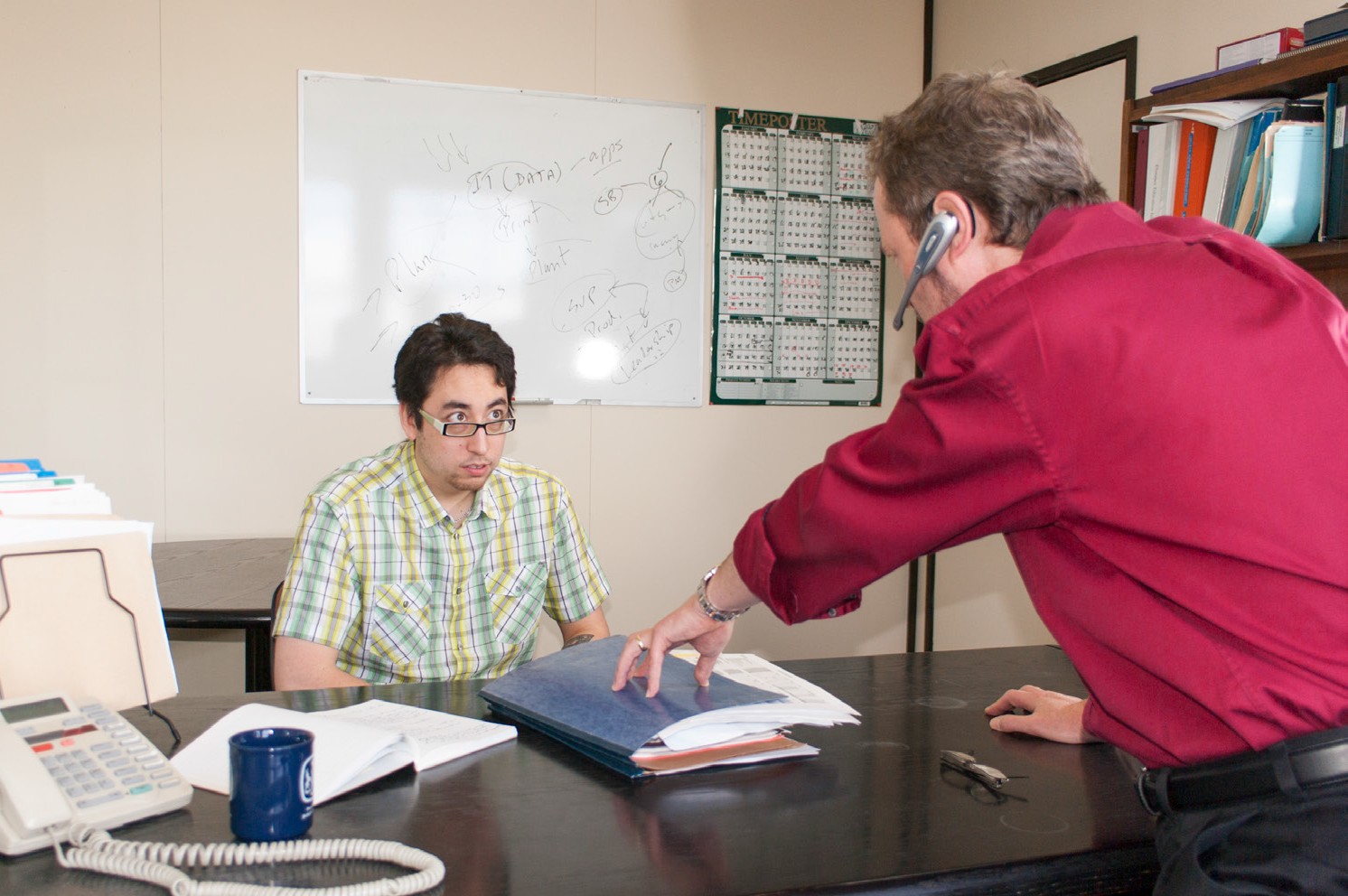 Figure 1 — Being assertive does not mean being aggressiveNon-assertive communication is failing to stand up for yourself and express personal feelings, needs, ideas, or opinions in the workplace. Individuals who use this form of communication can easily be ignored or have their rights violated. Non-assertive communication is viewed as emotionally dishonest, indirect, and inhibiting. It can lead to hurt and anger on the part of the individual, and pity and irritation by others.Aggressive communication is rude, hostile, and destructive. An individual who is acting aggressively has little respect for the rights and needs of others and achieves a goal at the expense of others. Aggressive communication may include shouting, threatening behaviour, and humiliating others. It is inappropriate for the workplace and can lead to negative consequences with both supervisors and colleagues.COMPETENCY B-3: USE INTERPERSONAL COMMUNICATION SKILLS                                         LEARNING TASK 4One of the best tools for ensuring that you use assertive communication is to use “I” statements. “You” statements in general create defensiveness and emotional resistance and shut down communication. They can promote conflict. “I” statements, on the other hand, avoid destructive blaming, criticizing, ridiculing, and name-calling. The speaker just makes a statement expressing his or her feelings. “I” statements can help prevent conflict.Figure 2 shows examples of assertive behaviour and aggressive or passive behaviour.Figure 2 — Examples of assertive and aggressive or passive behavioursRemember that you can only accurately speak about your own intentions. In addition to offering accurate information, the use of “I” statements allows the other person to be receptive rather than defensive. Effective communication needs a sender of accurate information and a willing, open receiver.Remember, too, that you communicate in ways other than words. For example, assertive communication includes the following non-verbal behaviours:making eye contact and looking directly at a person when you are speaking. This shows that you are sincere, interested in the conversation, and confident about what you are saying.standing or sitting in an erect posture and maintaining an appropriate personal distanceleaving your hands by your sides and making appropriate non-threatening gestureskeeping your voice pleasant, steady, and strong and accompanied by appropriate facial expressionsNow complete the Learning Task Self-Test.COMPETENCY B-3: USE INTERPERSONAL COMMUNICATION SKILLS                                    LEARNING TASK 4Self-Test 4Which of the following are considered three ways of communicating?Passive, aggressive, and normalPassive, effective, and ineffectiveAssertive, aggressive, and passiveAssertive, non-assertive, and aggressiveWhich of the following is an example of assertive communication?Expressing yourself clearly and firmlyConveying your feelings and ideas honestlyAll of the aboveNone of the aboveWhich of the following is an example of non-assertive communication?Standing up for yourselfFailing to stand up for yourselfSpeaking through body languageBeing easygoing and not taking offenceWhich of the following applies to people who don’t speak up in the workplace?They aren’t good employees.They aren’t good team members.They deserve what happens to them.They are easily ignored and can have their rights violated.Which of the following most applies to aggressive behaviour?It shows a lack of respect for supervisors and co-workers.It should not be tolerated in the workplace and is considered rude, hostile, and/or destructive.All of the aboveNone of the aboveUsing “you” at the beginning of each sentence is key to assertive communication.TrueFalseCOMPETENCY B-3: USE INTERPERSONAL COMMUNICATION SKILLS                                          LEARNING TASK 4Only you can speak accurately about your own intentions.TrueFalseNinety percent of all communication is non-verbal.TrueFalseCOMPETENCY B-3: USE INTERPERSONAL COMMUNICATION SKILLS                                   LEARNING TASK 5LEARNING TASK 5Describe conflict resolution techniquesConflict can be defined as disagreement between two or more individuals or groups arising from differences of opinions, beliefs, or actions. It is a normal part of everyday life, given that individuals have different experiences, values, and beliefs that shape their perception of the world.Conflict in the workplace can usually be associated with resource allocation, perceptions, and/ or values. In general, conflicts over resource allocation are the easiest to solve, since they can be looked at objectively and separated from personal opinions. Both parties may decide on an equitable solution or agree to let a superior make a decision and live with the consequences.Conflicts that involve perceptions and values are often personal, and if left to fester it can take significant time and effort to determine the actual source of the problem and come to a decision that is satisfactory to both parties. They can also spread and create a toxic work environment for individuals on all sides of the conflict.The following are some easy steps you can take to reduce conflict in the workplace:Remember that conflict is inevitable and does not reflect badly on you and that there are no winners and losers. The goal of conflict resolution is to come to an agreement that is of mutual benefit to both parties.Be proactive. If you feel that you have annoyed or made someone angry, ask to discuss it with them at the onset. Likewise, if you feel that you have been unfairly treated, use an assertive communication style and discuss it with your colleagues to resolve the issue. In this way, simple misunderstandings can be cleared up.The sooner you handle the conflict, the better. The longer a conflict goes unresolved, the larger it becomes and the more difficult it is to find the root of the problem.Take responsibility for your part in the conflict. If you’ve intentionally or unintentionally offended someone through your actions, acknowledge your part and move on.Once the conflict has been resolved, agree to move forward with a positive working relationship.Ineffective ways to reduce conflict at work include being passive and thinking that a problem will go away if it is left unchecked. This only leads to resentment and further issues.Now complete the Learning Task Self-Test.COMPETENCY B-3: USE INTERPERSONAL COMMUNICATION SKILLS                                         LEARNING TASK 5Self-Test 5Conflict is a disagreement between two or more people based on differences concerning which of the following?BeliefsActionsOpinionsAll of the aboveWhat do the most common workplace conflicts result from?Personal problems between staff membersJealousy and mistrust of other staff membersProblems between employers and employeesResource allocations (e.g., differences in department budgets), perceptions, and valuesWhat is the best way for two individuals to settle a resource allocation-related conflict?Limit interactions with the other individual.Complain formally in writing to his or her superior.Agree to disagree and let someone else come up with the solution.Remove personal opinions, be objective, look at the issue, and try and find a solution that works.Conflict is inevitable and does not reflect badly on you.TrueFalseThere is always a winner and a loser in a workplace conflict.TrueFalseIt is always best to wait until you are calm before discussing a workplace conflict.TrueFalseThe longer a conflict goes unresolved, the more difficult it becomes to find the source of the problem.TrueFalseCOMPETENCY B-3: USE INTERPERSONAL COMMUNICATION SKILLS                                   LEARNING TASK 5Being passive or non-assertive is a good strategy when dealing with a conflict.TrueFalseCOMPETENCY B-3: USE INTERPERSONAL COMMUNICATION SKILLS                            LEARNING TASK 6LEARNING TASK 6Describe effective problem solving and decision makingKey to communicating effectively is the development of skills related to problem solving and decision making. These skills are highly regarded by employers and required if you aspire to move into a position of management or intend on starting your own business.The following are steps to take into account when solving problems related to communication:Approach the issue from a neutral or objective position.Treat all individuals involved with respect.Let the individuals involved provide their information without interruption.Make sure that you understand the problem. If you need more information or clarification, ask questions in a non-threatening manner.Now complete the Learning Task Self-Test.COMPETENCY B-3: USE INTERPERSONAL COMMUNICATION SKILLS                                         LEARNING TASK 6Self-Test 6The key to effective communication is the development of problem-solving and decision- making skills.TrueFalseCOMPETENCY B-3: USE INTERPERSONAL COMMUNICATION SKILLS                                      SUMMARYSummarySuccess in finding and maintaining a job is primarily about communication, since work involves being in relationships with other people. The principles of effective communication apply equally to all relationships throughout a person’s life. You and the people around you all stand to benefit from practising attentive and engaged listening, providing constructive feedback, communicating assertively as required, applying effective communication skills to conflict management, and using strong problem-solving and decision-making skills in your interactions with others.ReferencesMehrabian, A., & Ferris S. R. (1967). Inference of attitudes from nonverbal communication in two channels. Journal of Consulting Psychology, 31, 248.Appendix: Essential Skills ResourcesEssential skills videosOral communicationhttp://hebergement-hosting.ca/hosting/edsc-esdc/dgce-seb/videos/04-eng/job_interview_full.mp4Oral communication – conflicthttp://hebergement-hosting.ca/hosting/edsc-esdc/dgce-seb/videos/04-eng/workplace_confl   t_full.mp4COMPETENCY B-3: USE INTERPERSONAL COMMUNICATION SKILLS                                                 ANSWER KEYAnswer KeySelf-Test 1a.	Truec.	All of the abovea.	Trueb.   False 5.    c.	75%d.    Listeninga.	Trueb.    Falsed.    Vocal messagesc.	The more simply something is stated, the less opportunity there is for confusion.c.	All of the aboveb.    Falsea.	Truec.	Closing your eyes while an individual is speakinga.	Trued.    Providing conditional acceptancea.	Truec.	Employers, supervisors, and clientsb.    FalseCOMPETENCY B-3: USE INTERPERSONAL COMMUNICATION SKILLS                           ANSWER KEYSelf-Test 61.    a.	TrueThe British Columbia Open Textbook ProjectThe British Columbia Open Textbook Project is funded by the B.C. Ministry of Advanced Education, and managed by BCcampus, a publicly-funded organization that uses information technology to connect B.C. post-secondary institutions under a collaborative service delivery framework. The Open Textbook Project aims to make availableopenly-licensed textbooks in the province’s high-impact subject areas. Visit open.bccampus.ca for more information.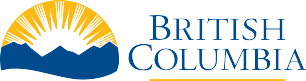 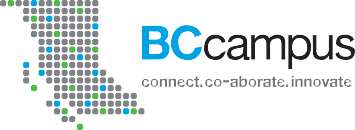 LISTENINGNON-VERBALWRITTENVERBALEffective CommunicationIneffective Communicationproviding unconditional acceptancecriticizingtreating all persons with respectusing words such as “always,”“never,” or “should”validating each person’s feelings and experiences using “I” statementsblaming, dismissing, threatening, or exaggeratingbeing an active listenerbeing silent as a form of punishmenthaving reasonable expectations of people according to age and abilitiesnot validating another person’s feelings or experiencesencouragingnot apologizingempathizingentering into power strugglesusing open-ended questionsname-callingnot entering into power struggleshaving unreasonable expectationsapologizingtrying to change another personthinking before responding to an emotional situationconditional acceptanceaccepting that each person in a group or workplace environment is different and allowing each person to be who he or she isusing “you” statementsInformal CommunicationFormal Communicationusually used with friends and familyused in a work or possibly a school setting or a social situation with people you don’t knowcontains shortened words, expressions, or phrases rather than sentencesproper way of speaking and writing (full words and sentences)may have more relaxed mannersgood manners (“please,”“thank you,”“excuse me”)contains slang wordsno slangfew or no restrictions on tone or volume of speechmore formal tone and moderate volume of speechinformal appearanceuniforms or rules about clothing and jewellery at work or school can be used to communicate standards related to physical appearancerelaxed body languagemore formal body language (posture, proximity, gestures)a.25%b.50%c.75%d.90%Effective Communication– Assertive BehaviourIneffective Communication– Aggressive or Passive BehaviourI have completed my assigned tasks.You didn’t do your work.I feel angry when you interrupt me because it makes me feel what I have to say isn’t important.Would you just listen to me and stop interrupting.Whatever – it’s not like you’d listen to what I was saying anyways.I need more clarification to complete the task.You are not being fair. You didn’t give me the information I needed in order to complete the job.Self-Test 2Self-Test 2Self-Test 21.b.False2.a.True3.d.Listening, non-verbal, and verbal communicationSelf-Test 3Self-Test 3Self-Test 31.c.All of the above2.c.All of the above3.c.Your employer, supervisor, co-workers, and clients4.b.To improve your performance or the quality of service5.b.False6.c.Focus on the person and not the issue.7.d.Be prepared and challenge the speaker on everything that you do not believe is correct.Self-Test 4Self-Test 4Self-Test 41.d.Assertive, non-assertive, and aggressive2.c.All of the above3.b.Failing to stand up for yourself4.d.They are easily ignored and can have their rights violated.5.c.All of the above6.b.False7.a.True8.a.TrueSelf-Test 5Self-Test 5Self-Test 51.d.All of the above2.d.Resource allocations (e.g., differences in department budgets), perceptions, and values3.d.Remove personal opinions, be objective, look at the issue, and try and find a solutionthat works.4.a.True5.b.False6.a.True7.a.True8.b.False